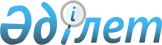 О внесении изменения в постановление акимата Казалинского района от 21 января 2021 года № 9 "Об установлении размера платы за пользование жилищем из государственного жилищного фонда"Постановление Казалинского районного акимата Кызылординской области от 14 сентября 2022 года № 131. Зарегистрировано в Министерстве юстиции Республики Казахстан 16 сентября 2022 года № 29635
      Акимат Казалинского района ПОСТАНОВЛЯЕТ:
      1. Внести в постановление акимата Казалинского района от 21 января 2021 года № 9 "Об установлении размера платы за пользование жилищем из государственного жилищного фонда" (зарегистрировано в Реестре государственной регистрации нормативных правовых актов за № 8135) следующее изменение:
      приложение к указанному постановлению изложить в новой редакции согласно приложению к настоящему постановлению.
      2. Контроль за исполнением настоящего постановления возложить на курирующего заместителя акима Казалинского района.
      3. Настоящее постановление вводится в действие по истечении десяти календарных дней после дня его первого официального опубликования. Размер оплаты за пользование жилищем из государственного жилищного фонда Казалинского района
					© 2012. РГП на ПХВ «Институт законодательства и правовой информации Республики Казахстан» Министерства юстиции Республики Казахстан
				
      Аким Казалинского района 

М. Уразбаев
Приложение к постановлению
акимата Казалинского района
от 14 сентября 2022 года № 131Приложение к постановлению
акимата Казалинского района
№ 9 от 21 января 2021 года
№
Адрес жилища из государственного жилищного фонда 
Размер платы за один квадратный метр в месяц
1
поселок Айтеке би, улица Еримбет Колдейбекулы, дом 192 "1А"
75 тенге 94 тиын
2
поселок Айтеке би, улица Еримбет Колдейбекулы, дом 192 "1Б"
75 тенге 94 тиын
3
поселок Айтеке би, улица Еримбет Колдейбекулы, дом 192 "1В"
75 тенге 94 тиын
4
поселок Айтеке би, улица Еримбет Колдейбекулы, дом 192 "1Г"
75 тенге 94 тиын
5
поселок Айтеке би, улица Еримбет Колдейбекулы, дом 192 "1Д"
75 тенге 94 тиын
6
поселок Айтеке би, улица Еримбет Колдейбекулы, дом 192 "1Е"
75 тенге 94 тиын
7
поселок Айтеке би, улица Толеген Айбергенова, дом 11
66 тенге 90 тиын
8
поселок Айтеке би, улица Мадина Ералиева, дом 92
60 тенге 99 тиын
9
поселок Айтеке би, улица Мадина Ералиева, дом 93
60 тенге 99 тиын
10
поселок Айтеке би, улица Мадина Ералиева, дом 97
60 тенге 99 тиын
11
поселок Айтеке би, улица Мадина Ералиева, дом 100
60 тенге 99 тиын
12
поселок Айтеке би, улица Мадина Ералиева, дом 102
60 тенге 99 тиын
13
поселок Айтеке би, улица Плис Нурпейсова, дом 69
50 тенге 29 тиын
14
поселок Айтеке би, улица Плис Нурпейсова, дом 70
50 тенге 29 тиын
15
поселок Айтеке би, улица Плис Нурпейсова, дом 71
50 тенге 29 тиын
16
поселок Айтеке би, улица Плис Нурпейсова, дом 72
50 тенге 29 тиын
17
поселок Айтеке би, улица Плис Нурпейсова, дом 76
50 тенге 29 тиын
18
поселок Айтеке би, улица Плис Нурпейсова, дом 81
50 тенге 29 тиын
19
поселок Айтеке би, улица Плис Нурпейсова, дом 84
50 тенге 29 тиын
20
поселок Айтеке би, улица Плис Нурпейсова, дом 85
50 тенге 29 тиын
21
поселок Айтеке би, улица Плис Нурпейсова, дом 86
50 тенге 29 тиын
22
поселок Айтеке би, улица Плис Нұрпейсова, дом 87
50 тенге 29 тиын
23
поселок Айтеке би, улица Жанкожа Нурмухамедулы, дом 141, квартира 5
32 тенге 19 тиын
24
поселок Айтеке би, улица Желтоксан, дом 14, квартира 3
32 тенге 56 тиын
25
поселок Айтеке би, улица Жакас Шерипова, дом 234
79 тенге 56 тиын
26
поселок Айтеке би, улица Желтоксан дом 58, квартира 1
37 тенге 91 тиын
27
поселок Айтеке би, улица Жанкожа Нурмухамедулы, дом 129, квартира 17
30 тенге 10 тиын
28
поселок Айтеке би, улица Желтоксан, дом 58, квартира 12
15 тенге 94 тиын
29
поселок Айтеке би, 2 квартал, дом 380 
124 тенге 84 тиын
30
поселок Айтеке би, 2 квартал, дом 380 А
124 тенге 84 тиын
31
поселок Айтеке би, 2 квартал, дом 381 
124 тенге 84 тиын
32
поселок Айтеке би, 2 квартал, дом 381 А
124 тенге 84 тиын
33
поселок Айтеке би, 2 квартал, дом 382
124 тенге 83 тиын
34
поселок Айтеке би, 2 квартал, дом 382 А
124 тенге 83 тиын
35
поселок Айтеке би, 2 квартал, дом 383 
124 тенге 84 тиын
36
поселок Айтеке би, 2 квартал, дом 383 А
124 тенге 84 тиын
37
поселок Айтеке би, 2 квартал, дом 384
124 тенге 83 тиын
38
поселок Айтеке би, 2 квартал, дом 384 А
124 тенге 83 тиын
39
поселок Айтеке би, 2 квартал, дом 385 
124 тенге 83 тиын
40
поселок Айтеке би, 2 квартал, дом 385 А
124 тенге 83 тиын
41
поселок Айтеке би, 2 квартал,дом 386 
124 тенге 83 тиын
42
поселок Айтеке би, 2 квартал, дом 386 А
124 тенге 83 тиын
43
поселок Айтеке би, 2 квартал, дом 387 
124 тенге 84 тиын
44
поселок Айтеке би, 2 квартал, дом 387 А
124 тенге 84 тиын
45
поселок Айтеке би, 2 квартал, дом 388
124 тенге 84 тиын
46
поселок Айтеке би, 2 квартал, дом 388 А
124 тенге 84 тиын
47
поселок Айтеке би, 2 квартал, дом 389 
124 тенге 84 тиын
48
поселок Айтеке би, 2 квартал, дом 389 А
124 тенге 83 тиын
49
поселок Айтеке би, 2 квартал, дом 390 
124 тенге 84 тиын
50
поселок Айтеке би, 2 квартал, дом 390 А
124 тенге 84 тиын
51
поселок Айтеке би, 2 квартал, дом 386 
124 тенге 83 тиын
52
поселок Айтеке би, 2 квартал, дом 386 А
124 тенге 83 тиын
53
поселок Айтеке би, 2 квартал, дом 387 
124 тенге 84 тиын
54
поселок Айтеке би, 2 квартал, дом 392 А
124 тенге 84 тиын
55
поселок Айтеке би, 2 квартал, дом 393
124 тенге 84 тиын
56
поселок Айтеке би, 2 квартал, дом 393 А
124 тенге 84 тиын
57
поселок Айтеке би, 2 квартал, дом 394 
124 тенге 84 тиын
58
поселок Айтеке би, 2 квартал, дом 394 А
124 тенге 84 тиын
59
поселок Айтеке би, 2 квартал, дом 395 
124 тенге 84 тиын
60
поселок Айтеке би, 2 квартал, дом 395 А
124 тенге 84 тиын
61
поселок Айтеке би, 2 квартал, дом 396 
124 тенге 83 тиын
62
поселок Айтеке би, 2 квартал, дом 396 А
124 тенге 83 тиын
63
поселок Айтеке би, 2 квартал, дом 397 
124 тенге 63 тиын
64
поселок Айтеке би, 2 квартал, дом 397 А
124 тенге 63 тиын